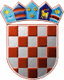 REPUBLIKA HRVATSKAOPĆINSKO IZBORNO POVJERENSTVOOPĆINE PREKOKLASA:013-03/21-01/22URBROJ:2198/13-07/1-21-1Preko, 22. svibnja 2021. godine        Na osnovi članka 53. točke 10. i članka 86. Zakona o lokalnim izborima ("Narodne novine", broj 144/12, 121/16, 98/19, 42/20, 144/20 i 37/21, dalje: Zakon), Općinsko izborno povjerenstvo Općine Preko dana 22. svibnja 2021. godine, utvrdilo je i objavljujeKONAČNE REZULTATEIZBORA ČLANOVA OPĆINSKOG VIJEĆAOPĆINE PREKOPROVEDENIH 16. SVIBNJA 2021.Nositelj kandidacijske liste: JURE BRIŽIĆNositelj kandidacijske liste: MARIJO KOŠTANositelj kandidacijske liste: KARLO NOVOSELIĆNositelj kandidacijske liste: JURE BRIŽIĆNositelj kandidacijske liste: MARIJO KOŠTANositelj kandidacijske liste: KARLO NOVOSELIĆNositelj kandidacijske liste: JURE BRIŽIĆdobila je 7  mjesta te su s ove kandidacijske liste izabrani:Nositelj kandidacijske liste: MARIJO KOŠTAdobila je 4  mjesta te su s ove kandidacijske liste izabrani:Nositelj kandidacijske liste: KARLO NOVOSELIĆdobila je 2  mjesta te su s ove kandidacijske liste izabrani:PREDSJEDNIKOPĆINSKOG IZBORNOG POVJERENSTVAOPĆINE PREKOROKO MAZIĆ,v.r.I.Od ukupno 4.017 birača upisanih u popis birača, glasovanju je pristupilo 1.723 birača, odnosno 42,89%, od čega je prema glasačkim listićima glasovalo 1.723 birača, odnosno 42,89%. Važećih listića bilo je 1.664, odnosno 96,58%. Nevažećih je bilo 59 listića, odnosno 3,42%.Od ukupno 4.017 birača upisanih u popis birača, glasovanju je pristupilo 1.723 birača, odnosno 42,89%, od čega je prema glasačkim listićima glasovalo 1.723 birača, odnosno 42,89%. Važećih listića bilo je 1.664, odnosno 96,58%. Nevažećih je bilo 59 listića, odnosno 3,42%.II.Pojedine kandidacijske liste dobile su sljedeći broj glasova:1.2.3.III.Kandidacijske liste koje su dobile najmanje 5% važećih glasova birača i koje na osnovi članka 84. stavka 1. Zakona sudjeluju u diobi mjesta u Općinskom vijeću Općine Preko su:Kandidacijske liste koje su dobile najmanje 5% važećih glasova birača i koje na osnovi članka 84. stavka 1. Zakona sudjeluju u diobi mjesta u Općinskom vijeću Općine Preko su:1.HRVATSKA DEMOKRATSKA ZAJEDNICA - HDZ2.SOCIJALDEMOKRATSKA PARTIJA HRVATSKE - SDP3.KANDIDACIJSKA LISTA GRUPE BIRAČAIV.Na osnovi članaka 84. i 85. Zakona, utvrđuje se da su pojedine kandidacijske liste dobile sljedeći broj mjesta u Općinskom vijeću Općine Preko:Na osnovi članaka 84. i 85. Zakona, utvrđuje se da su pojedine kandidacijske liste dobile sljedeći broj mjesta u Općinskom vijeću Općine Preko:1.HRVATSKA DEMOKRATSKA ZAJEDNICA - HDZ1.JURE BRIŽIĆ2.ENDI ĆUĆA3.SANDRO-BOBI LUŠTICA4.OLIVER TELAC5.IVICA LUKOVIĆ6.ANTE BRIŽIĆ7.PETRA ŠOŠA2.SOCIJALDEMOKRATSKA PARTIJA HRVATSKE - SDP1.MARIJO KOŠTA2.MIHOVIL VALČIĆ3.IVICA PROFACA4.SREČKO RUŠEV3.KANDIDACIJSKA LISTA GRUPE BIRAČA1.KARLO NOVOSELIĆ2.DARIO IVANAC